From: X <X@cheiron.eu> 
Sent: Tuesday, February 6, 2024 11:34 AM
To: X <X@szzkrnov.cz>
Cc: X <X@cheiron.eu>
Subject: FW: AmbuvakyDobrý den,potvrzujeme přijetí objednávky,zboží budeme expedovat dne 9.2.2024Reg.č. 000-313-000 Silikonová obličejová maska Ambu s modrou manžetou č. 0A (novorozenci) bude expedována v počtu 1ks, zbývající 1ks bude dodán začátkem březnaS pozdravem a přáním příjemného dneXKoordinátor zakázek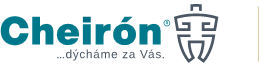 CHEIRÓN a.s.Kukulova 24, Břevnov, 169 00 Praha 6Provozovna: Republikánská 1102/45, 312 00 Plzeňwww.cheiron.euVýrobce a dodavatel zdravotnických prostředkůi služeb v oboru anestezie a intenzivní péče.------------------------------------------From: X <X@szzkrnov.cz> 
Sent: Tuesday, February 6, 2024 9:43 AM
ToX <X@cheiron.eu>
Subject: RE: AmbuvakyDobrý den, Posílá objednávku na ambuvaky. Žádám o akceptaci za účelem zveřejnění v registru smluv. Přeji hezký den  X  Vedoucí oddělení zdravotnické techniky  Sdružené zdravotnické zařízení Krnov, p.o.  mobil:    X  e-mail:   X     web:      www.szzkrnov.cz